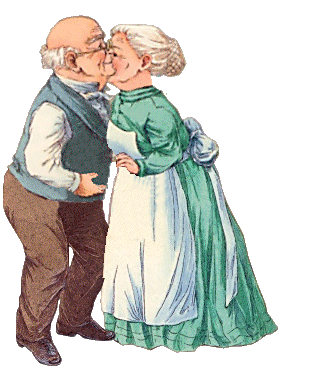 ELLE EST TROP BIEN ... Sourions tant que nous le pouvons !!! Prière des sexagénaires. Notre kiné qui êtes osseux, Que nos articulations soient certifiées, Que notre squelette tienne, Que nos os emboités soient fermes Sur la terre comme ossuaire. Donnez-nous aujourd’hui nos massages quotidiens. Pardonnez nous nos exigences Comme nous pardonnons aussi à ceux qui nous ont chiropractés. Ne nous laissez pas succomber à la décalcification, Mais délivrez-nous du mal de dos, Maintenant et Alzheimer de notre mort. Abdomen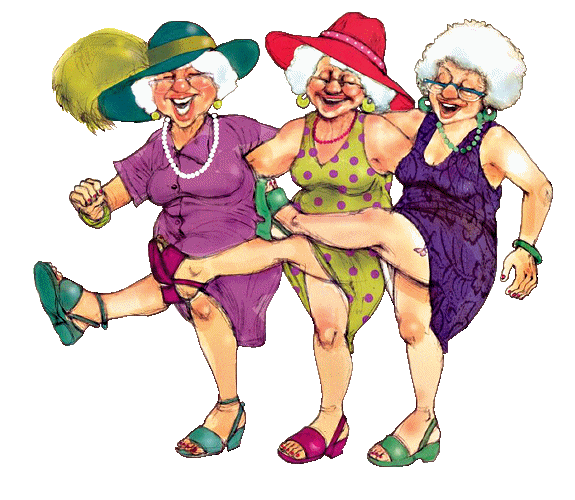 